DRA's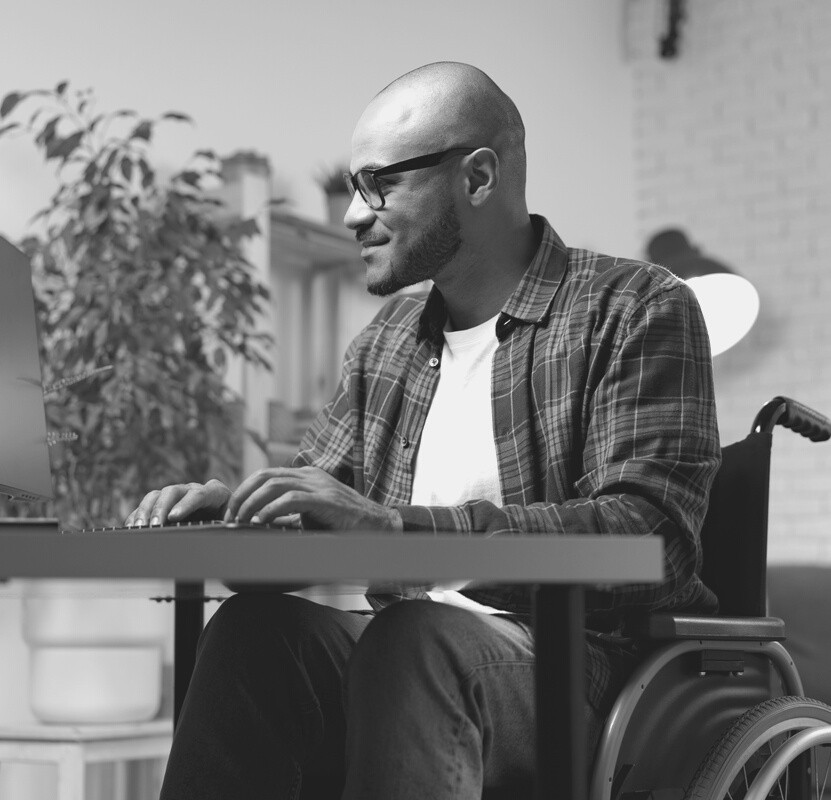 Client Assistance Program (CAP)A C C E S S T OO P P O R T U NI T YHaving trouble accessing services through Arkansas Rehabilitation Services (ARS)?WE C A N H E L P .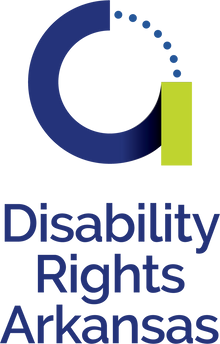 C A L L T O L L - F R E E ( 800 ) 4 82 - 1 1 7 4Space for any required legal/federal grant languageWE C A N H E L P .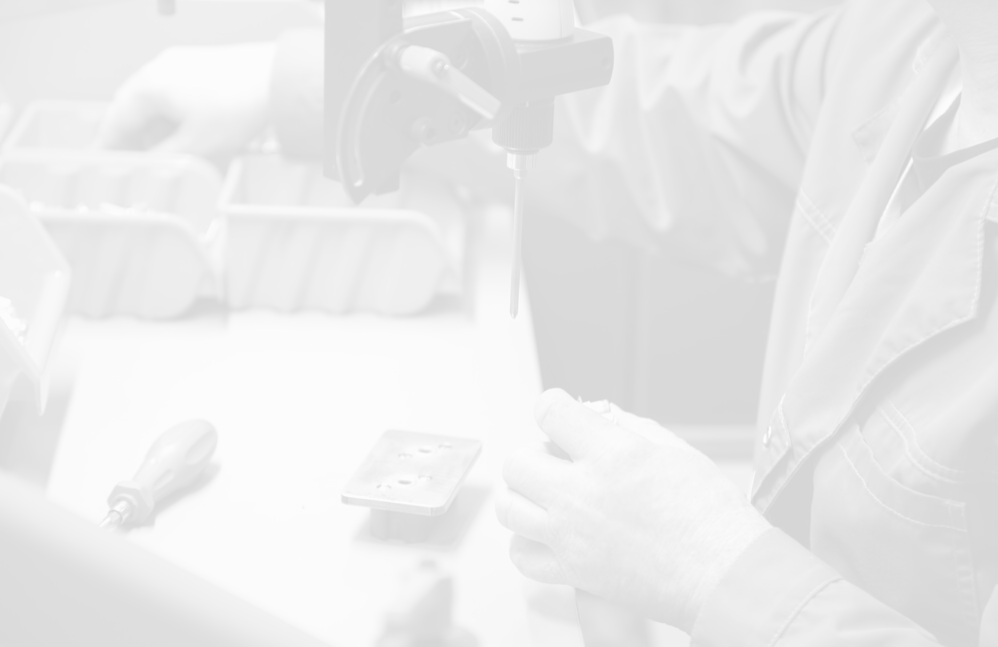 The Client Assistance Program (CAP) is administered by Disability Rights Arkansas. If you are having trouble accessing services through Arkansas Rehabilitation Services (ARS), we have attorneys and advocates who can help at no charge to you.We can help you access resources to help you live and work independently, including:Assistive technology TuitionSupported employment Assistance in developing a small business planVehicle modifications And more!We're here to help you reach your goals! Give us a call at (800) 482-1174 to learn more about how the CAP program can help you get the tools you need to succeed.